Бытовые предметы, которые вас облучают— Холодильники системы NO FROSTСогласно данным замеров, отмечается, что превышение допустимых норм по излучению у такого волшебного кухонного помощника распространяется на расстоянии метра от дверцы, так что лучше долго рядом с ним не стоять: схватить с полки то, что нужно, и бежать. 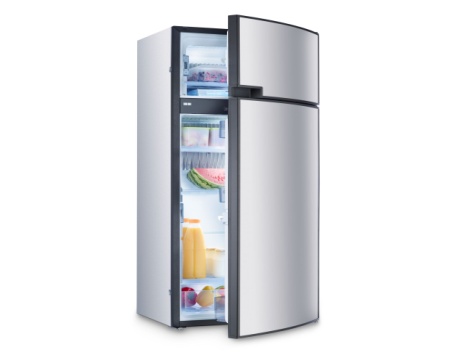 — ЭлектрочайникиДаже электрочайники выдают свою порцию излучения. Интенсивность излучения в радиусе 20 см от него составляет около 0,6 мкТл.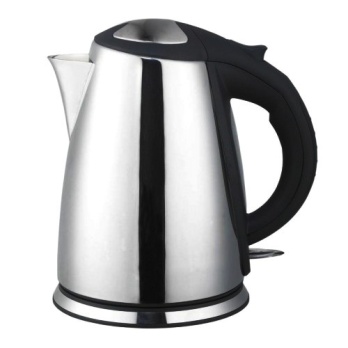 — ЭлектроплитыПри приготовлении пищи возле обычной, на первый взгляд, электроплиты надо стоять на расстоянии минимум в 25 см от передней ее панели. Замеры показывают, что интенсивность магнитного поля в пределах этого расстояния 1-3 мкТл.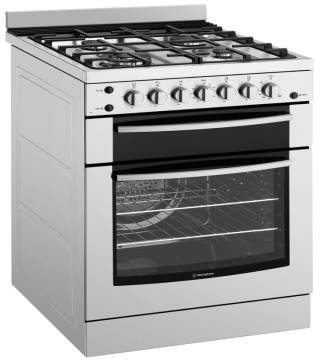 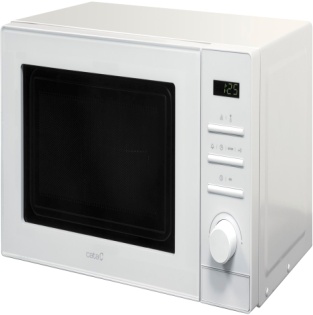 — МикроволновкаОтдельное внимание следует уделять микроволновой печи. На расстоянии 30 см эти приборы создают поле 0,3-8 мкТл. А это может быть очень опасно для здоровья человека. Электромагнитное поле не выходит за пределы рабочего объема. Однако гарантий его невыхода наружу все же нет. Есть данные о том, что какая-то часть его все же попадает наружу. И происходит это по большей части в районе правого нижнего угла дверцы. Если же в уплотнителе на дверце появляются щели, то степень защиты и вовсе снижается.Чиканская средняя общеобразовательная школа«Радиация. Радиация в жизни человека»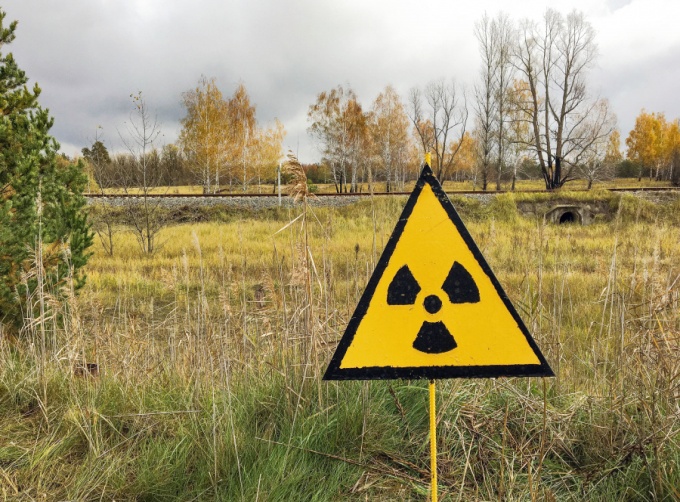                                                                Выполнил:                                                         ученик 9 класса                                              Серохвостов Владимир                                                           Руководитель:             Погодаева Валентина Николаевна2021 годПродукты выводящие радиацию из организмаОвощи и фрукты: снижают влияние радиации на организм. В них много витаминов, препятствующих влиянию радиации, и балластных веществ, позволяющих очистить кишечник.Капуста: белокочанная капуста отлично выводит радионуклиды. Можно и капустный сок, салат и капусту в квашеном виде. Молоко: старейшее средство от радиации. Недаром его раньше «бесплатно давали» тем, кто подвергался воздействию.Зеленый чай: богат антиоксидантамиГречневая крупа: выводит радионуклидыПерепелиные яйца: способны не только вывести радиацию, но и защитить от нее. Грецкие орехи: богаты йодом (очень полезны)Отвары и вода. Человеку для нормального функционирования организма рекомендуется употреблять как можно больше питьевой воды и настоев трав. Для борьбы с радионуклидами отлично подходят отвар таких трав, как ромашка, зверобой, липа и так далее. Именно эти жидкости помогают вымывать из организма опасные микроэлементы. Рекомендации по снижению радиационного фона в быту:— Чаще проветривайте помещения, особенно маленькие.— Чаще бывайте на свежем воздухе.— Долго не говорите по сотовому телефону, используйте громкую связь.— Находитесь как можно дальше от экрана телевизора или включенной микроволновки.— Отремонтируйте помещение, а если нет такой возможности, чаще делайте влажную уборку.— Сочетайте занятия в классе с отдыхом (или физкультурой) на улице.Для защиты от разных видов радиации можно использовать некоторые предметы обихода.1.От Альфа-излучения - респиратор, бумага, резиновые перчатки.2. От Бета-излучения - противогаз, стекло, небольшой слой алюминия, плексиглас.3.От Гамма-излучения - только тяжелые металлы (свинец, чугун, сталь, вольфрам).4. От нейтронов - различные полимеры, а также вода и полиэтилен